SchoolondersteuningsplanPRAKTIJKCOLLEGE DE SCHAKEL2017-2021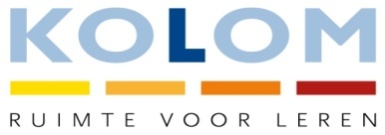 Voorwoord
Dit is het schoolondersteuningsplan van Praktijkcollege de Schakel. Het plan is geschreven voor vier schooljaren.  Jaarlijks zal in het managementteam en zorgteam bekeken worden of het plan moet worden bijgesteld en of de jaardoelen gehaald zijn.Praktijkcollege de Schakel is een school voor Praktijkonderwijs en valt onder stichting Kolom. Stichting Kolom bevordert het speciaal onderwijs in scholen op oecumenische, algemeen bijzondere en openbare grondslag. Op Praktijkcollege de Schakel is zorg een belangrijk speerpunt. Het personeel heeft de zorg voor de leerling hoog in het vaandel staan. Deze zorg is een brede zorg. Er wordt zorg aangeboden op het cognitieve gebied als ook op het gebied van sociaal emotionele ontwikkeling. De individuele leerling staat hierin steeds centraal. Door te werken met individuele ontwikkelingsplannen wordt er tegemoet gekomen aan de cognitieve en sociaal emotionele ontwikkeling van de leerling en wordt er vanaf de eerste klas een ontwikkelingsperspectief opgesteld. We gaan uit van de kwaliteit van de leerlingen, bieden optimaal maatwerk en intensieve persoonlijke begeleiding.Ons uitgangspunt is leren door doen in een levensechte leeromgeving op weg naar arbeid en zelfredzaamheid. Door ieders betrokkenheid creëren we passende toekomstkansen. De leerlingen verlaten onze school als zelfstandig sociale burgers die gemotiveerde betrokken werknemers zijn.Praktijkcollege de Schakel is een school die continu in ontwikkeling is om de beste zorg en onderwijs te kunnen geven aan zijn leerlingen. September 2017Tetske Dammers
ZorgcoördinatorInhoudsopgaveInleidingPraktijkcollege de Schakel is een school voor praktijkonderwijs en valt onder de stichting Kolom. Stichting Kolom bevordert het speciaal onderwijs in scholen op oecumenische, algemeen bijzondere en openbare grondslag.
Het Praktijkonderwijs is een vorm van Voortgezet Onderwijs waar leerlingen met cognitieve beperkingen terecht kunnen.
Praktijkcollege De Schakel leidt leerlingen op tot burgers die er toe doen in de maatschappij. Het personeel en de leerlingen zijn samen betrokken om de talenten van de leerlingen optimaal te ontwikkelen. Op de Schakel wordt onderwijs aangeboden dat past bij de mogelijkheden en de beperkingen van de leerlingen.
De Schakel telt vijf leerjaren. De leerlingen stromen in vanuit het reguliere of speciale basisonderwijs. De school telt momenteel ongeveer 130 leerlingen. Deze leerlingen zijn verdeeld over 9 groepen. In iedere groep zitten ongeveer 16 leerlingen. Aan de school zijn ca 25 personeelsleden verbonden.
De school is kleinschalig en kenmerkt zich door een duidelijke structuur. Kleinschaligheid houdt in dat de school voor leerlingen veilig en overzichtelijk is en dat de leerlingen de persoonlijke aandacht kunnen krijgen die ze nodig hebben.De schakel is op dit moment vol in ontwikkeling. Aansturend vanuit een projectgroep is de afgelopen twee schooljaren gewerkt om een volgende stap te nemen naar nog beter onderwijs voor de praktijkonderwijs leerling. 
Het doel is om het onderwijs, de school en het leerlingvolgsysteem zo in te richten dat de algehele competenties van de leerling in kaart wordt gebracht, volgt en de leerling wordt gestimuleerd, zodat hij gemotiveerd en bereid is om zich competenties eigen te willen maken. Ook in het schoolondersteuningsplan zijn de huidige ontwikkelingen meegenomen. De vier ontwikkelpijlers; levensecht onderwijs, LOB, coaching en Presentis zullen dan ook meegenomen worden in de verbeterpunten voor de komende jaren. Hoofdstuk 1.	Relatie tot het samenwerkingsverbandDe Schakel maakt deel uit van het Samenwerkingsverband VO-VSO Zuid Kennemerland (Hierna te noemen SWV). Dit samenwerkingsverband heeft haar beleid ten aanzien van Passend Onderwijs verwoord in het ondersteuningsplan van het SWV. 1.1 	Doelstelling en visie samenwerkingsverbandDe doelstellingen voor alle samenwerkingsverbanden zijn:1. alle leerlingen die extra ondersteuning nodig hebben, krijgen passend onderwijs; 2. er is een samenhangend geheel van voorzieningen voor extra ondersteuning binnen en tussen de scholen en 3. alle leerlingen maken een ononderbroken ontwikkelingsproces door.De visie van het SWV Zuid Kennemerland is “zoveel mogelijk leerlingen krijgen les in het reguliere onderwijs.”Daarom is het investeren aan de voorkant noodzakelijk, wat betekent dat op iedere school een (interne) trajectgroepachtige voorziening t.b.v. ondersteuning van de zorgstructuur moet zijn, met 3 pijlers:  begeleiding van de leerlingen  coaching van de docenten  partnerschap met ouders.Iedere school moet een adequate en transparante zorgstructuur hebben die gericht is op het vroeg signaleren. De zorg die de school biedt is onderwijs gerelateerd. De deskundigheidsbevordering van docenten is gericht op de handelingsbekwaamheid en het delen van expertise.1.2 	BasisondersteuningElke school binnen het SWV biedt een basisondersteuning met daarnaast extra ondersteuning d.m.v. trajectbegeleiding en specifieke schooleigen extra ondersteuning. Over de basisondersteuning heeft het SWV het volgende opgesteld: Alle scholen binnen het samenwerkingsverband Zuid-Kennemerland bieden, vanuit de onderwijs- en ondersteuningsbehoefte van de leerling gezien, intern of in samenwerking met ketenpartners1:samenwerking met ouders en informatie naar de ouders bij toewijzing van ondersteuning.zorg voor een veilig schoolklimaat, zowel voor leerlingen als voor medewerkers(ortho)pedagogische en/of orthodidactische programma’s en methodieken, die gericht zijn op sociale veiligheid en cognitieve ontwikkeling en ondersteuningpreventieve ondersteuning en curatieve zorg die de school (samen met ketenpartners) kan biedendifferentiatiezorgvuldige overdrachtregistratie in een leerlingvolgsysteemfysieke toegankelijkheid van schoolgebouwen, aangepaste werk- en instructieruimteseen protocol voor verpleegkundige en medische handelingen.1.3 	In relatie tot schoolondersteuningsplan de SchakelDe visie, uitgangspunten en afspraken voor de basis- en extra ondersteuning is richtinggevend voor  het opstellen van het schoolondersteuningsplan voor de Schakel. Zij zijn geïntegreerd en komen op verschillende plekken en momenten terug in ons zorgsysteem. Hoofdstuk 2.	 Ondersteuning in de school2.1  	Visie op leerlingenondersteuningHet doel ofwel missie van praktijkonderwijs is de leerlingen voor te bereiden op een zo zelfstandig mogelijk functioneren in de maatschappij, dat wil zeggen in staat zijn om zelfstandig te wonen, werken, goed burgerschap en recreëren. Het praktijkonderwijs doet dit door aangepaste basisvorming, door extra aandacht voor de persoonlijkheidsontwikkeling en door sociale, communicatieve en vooral praktische vaardigheden aan te leren.Door zo dicht mogelijk aan te sluiten bij de mogelijkheden van leerlingen, kan de Schakel zijn leerlingen tijdens hun schoolloopbaan optimaal ondersteunen en begeleiden op weg naar zelfstandig werken, wonen, vrijetijdsbesteding en goed burgerschap. De scholingsroute wordt door middel van maatwerk per leerling vormgegeven. De Schakel zorgt ervoor dat door competentiegericht onderwijs de scholing tegemoet komt aan de individuele ontwikkelingsbehoefte. De Schakel legt de scholingsroute, (extra) begeleiding en uitstroomperspectief per leerling vast in het individueel ontwikkelingsplan (IOP), wat wordt opgesteld door de school in samenwerking met de leerling en ouders. Bij het traject dat een leerling op De Schakel doorloopt wordt uitgegaan van een ontwikkelingsmodel waarbij de leerling zich vanuit veel begeleiding, structuur en een veilige omgeving (eigen groep) kan ontwikkelen en waarbij deze begeleiding langzaam wordt afgebouwd tot een niveau dat zorgt voor een goede overgang en aansluiting op de arbeidsmarkt.2.1.1. 	SamenwerkenOm te zorgen dat de leerlingen optimaal tot ontwikkeling kunnen komen, werken we nauw samen met verschillende partijen. Op de eerste plaats staat educatief partnerschap. We geven de samenwerking als volgt weer:De pedagogische driehoek staat hoog in ons vaandel. Als we samenwerken, goed naar elkaar luisteren en plannen op elkaar afstemmen, is er eenduidigheid, structuur en voorspelbaarheid voor de leerling. Deze voorwaarden zijn belangrijk voor onze leerling om een veilige omgeving te bieden waar hij zich ten volle kan ontwikkelen. Waar nodig voor de leerling of ouders kan gebruik gemaakt worden van professionele externe partijen. Belangrijk is dat we onze werkwijze en plannen op elkaar blijven afstemmen. Wij zoeken als school dan ook actief de samenwerking op met de hulpverlening. In dit geval wordt de pedagogische driehoek uitgebreid. 
2.1.2 	BasisprincipesBinnen de kaders en mogelijkheden van het praktijkonderwijs op de Schakel wordt voor de zorg uitgegaan van de drie psychologische basisbehoeften van de mens: relatie, autonomie en competentie. De maximale haalbare mogelijkheden daarbinnen worden nagestreefd, rekening houdend met de individuele verschillen. De school zoekt hierbij passende en professionele ondersteuning en begeleiding van de leerling. Zorg voor de leerling heeft altijd de hoogste prioriteit. Voor de leerling betekent dit:RelatieMijn probleem en ideeën worden serieus genomen. Mijn begeleiders en ondersteuners gaan met mij om op basis van gelijkwaardigheid.Autonomie Ik mag meedenken over de oplossing van mijn probleem. Mijn begeleiders ondersteunen mij waar ik ze nodig heb en laten mij los waar ik het zelf kan.CompetentieEr wordt altijd uitgegaan van wat ik zelf kan doen om mijn probleem op te lossen. Hierop krijg ik positieve feedback van mijn begeleiders en ondersteuners.Mijn begeleiders en ondersteuners denken in mogelijkheden en niet in beperkingen. Mijn begeleiders en ondersteuners hebben de deskundigheid op het gebied waarop ik ze nodig heb. 
2.2 	Ondersteuning in de schoolDe ondersteuning in school betreft de volgende gebieden;Individuele ondersteuningHierbij staat de leerling centraal, wat heeft de leerling nodig om zijn doelen te bereiken. De individuele ondersteuning wordt uitgewerkt in het IOP van de leerling. Klassikale ondersteuningHierbij staat de hele klas centraal. De onderwerpen die hieronder vallen hebben voornamelijk te maken met de algehele ontwikkeling van de leerlingen. Hieronder vallen o.a. de klassengesprekken van de docenten, rots en water trainingen, leefstijl, klassenmanagement, groepsplannen, pedagogische en didactische vaardigheden van de leerkracht.SchoolbeleidOp schoolniveau wordt het schoolbeleid uitgewerkt in diverse protocollen en afspraken. Hieronder valt bijvoorbeeld o.a. het pestprotocol, kindermishandeling, het schoolondersteuningsplan en teamscholing.    2.3 	Ondersteuningsniveaus in de schoolOp de Schakel onderscheiden we twee verschillende ondersteuningsniveaus; basisondersteuning en extra ondersteuning. Elke leerling op de Schakel krijgt de verschillende facetten van de basisondersteuning aangeboden. Meer over de basisondersteuning wordt beschreven in hoofdstuk 4. Daarnaast kan een leerling met extra ondersteuningsbehoeften begeleid worden vanuit het aanbod van de extra ondersteuning. Wat dit aanbod precies inhoud, wordt beschreven in hoofdstuk 5. 2.4 	In de school geïntegreerde instrumenten van ondersteuning2.4.1. 	Verhouding theorie/praktijk/stageZoals eerder vermeld, leren praktijkschoolleerlingen voornamelijk door te doen. Op de Schakel zijn de verhoudingen tussen de lesuren theorie, praktijk en stage zorgvuldig op elkaar afgestemd. In de eerste twee leerjaren wordt de leerlingen een brede basisvorming aangeboden. De theorie en praktijkuren zijn ongeveer gelijk verdeeld. Vanaf leerjaar drie komt de nadruk meer te liggen op praktijk en algemene arbeidsvaardigheden. In de laatste twee (evt. drie) leerjaren is het onderwijs voornamelijk praktijkgericht. Vanaf het tweede leerjaar wordt de stage opgebouwd. Dit wordt opgebouwd van interne stage, naar groepsstage in de derde en individuele stage in de laatste twee leerjaren.2.4.2. 	Het didactisch pedagogisch modelDe Schakel hanteert een pedagogisch-didactisch model met een uniforme manier van lesgeven en omgaan met de leerlingen, met als doel de veiligheid en structuur te waarborgen. Uitgangspunt in dit model is positieve respectvolle aandacht voor de leerling, waarin rekening gehouden wordt met verschillen op pedagogisch en didactisch niveau. Bovendien maakt dit model het mogelijk om zo optimaal mogelijk maatwerk te leveren aan de individuele leerling. Het model is gebaseerd op de drie psychologische basisbehoeften van de mens; relatie, autonomie en competentie.2.4.3. 	Het mentorschapDe belangrijkste persoon op school voor de leerling en de ouders/verzorgers is de mentor. Hij/zij is de eerste aanspraakpunt. De mentor is de spin in het web van de leerlingenzorg en leerlingbegeleiding. Elke leerling op de Schakel zit in een vaste mentorgroep met twee mentoren. De leerling krijgt alle theorielessen van de mentor(en) in de mentorgroep.2.4.4 	De klassengrootteIn de onderbouw en bovenbouw bestaan de klassen uit maximaal 16 leerlingen bij theorielessen en ca. 8 leerlingen bij de praktijklessen. De leerlingen kunnen zo tijdens de lessen de individuele begeleiding krijgen die ze nodig hebben.2.4.5 	Het zorgteamHet zorgteam van De Schakel bestaat uit de zorgcoördinator, de schoolpsycholoog en de trajectbegeleider. Het zorgteam ondersteunt de leerlingen en docenten van de Schakel. In het zorgteamoverleg worden de zorg en begeleiding van de leerlingen besproken. Hierbij zijn de zorgcoördinator, de trajectbegeleider, de schoolpsycholoog en de betreff ende mentor aanwezig. Ook kunnen bij dit overleg de verzuimcoördinator, de stagecoördinator en eventueel andere intern betrokkenen worden uitgenodigd.2.4.6. 	Het zorgadviesteamNaast het zorgteam heeft De Schakel een zorgadviesteam (ZAT). Het ZAT op De Schakel bestaat uit: de directeur, de zorgcoördinator, de schoolpsycholoog, de trajectbegeleider, de leerplichtambtenaar, de wijkagent (indien noodzakelijk), de jeugdarts en de CJG-coaches. Het ZAT heeft eens in de 6 à 8 weken een overleg en hierin worden leerlingen besproken met zeer specifieke hulpvragen. De ZAT-leden bespreken de leerling en geven advies vanuit hun eigen expertise.2.4.7 	Ontwikkelingsperspectiefplan (OPP)Bij de start van een leerling op De Schakel stelt de zorgcoördinator en de schoolpsycholoog eenstartdocument op. Dit is het Ontwikkelingsperspectiefplan (OPP). Hierin staan o.a. de intakegesprekgegevens, didactische en cognitieve gegevens, belemmerende- en protectieve factoren en onderwijsondersteuningsbehoeften van de leerling. Op basis van die gegevens wordt een ontwikkelperspectief opgesteld van de leerling. Deze wordt ieder jaar geëvalueerd in het individueel ontwikkelperspectiefplan (IOP). In het IOP is tevens de ontwikkeling en de leerroute van de leerling opgenomen. Het IOP wordt in overleg met de leerling en zijn ouders/verzorgers door de school opgesteld. Hoofdstuk 3. 	Het aannamebeleid3.1 	Kwantitatieve en kwalitatieve normen bij toelatingDe kwantitatieve toelatingsnorm wordt bepaald door de capaciteit van de school.Bij over-aanmelding wordt de procedure van het samenwerkingsverband gehanteerd, zoals beschreven is in De Overstap.  De kwalitatieve norm is gerelateerd aan de toewijzing van een Toelaatbaarheidsverklaring (TLV) van het samenwerkingsverband. (Zie bijlage 1: Toelating praktijkonderwijs).De definitieve beslissing tot toelating of afwijzing wordt in overleg met de Commissie van Toelating van De Schakel genomen door de directie van de school. Uitgangspunt bij toelating is dat de leerling de gehele schoolperiode op De Schakel kan functioneren en kan profiteren van het geboden onderwijs. (Zie bijlage 2: Verwachtingen van een leerling van De Schakel)3.2 	DoelgroepbepalingWanneer leerlingen uitstromen uit het basisonderwijs en uit het onderwijskundige rapport (OKR) blijkt dat ze – gezien hun mogelijkheden en beperkingen – in aanmerking komen voor praktijkonderwijs, kunnen ze een toelaatbaarheidsbeschikking tot het Praktijkonderwijs krijgen. De beschikking wordt aangevraagd door de school voor Praktijkonderwijs, na aanmelding van de leerling. De beschikking wordt afgegeven door het samenwerkingsverband aan de hand van vastgestelde criteria. (Zie bijlage 1: Toelating praktijkonderwijs)3.3 	Aanname3.3.1 	OriënterenDe meeste leerlingen die op onze school worden aangemeld, komen van een SBO (Speciaal Basis Onderwijs) of het reguliere basisonderwijs. In alle gevallen geldt dat de leerlingen onvoldoende capaciteiten hebben om binnen het reguliere voortgezet onderwijs een diploma te halen. Na het adviesgesprek op de basisschool kunnen ouders een afspraak maken met de adjunct directeur of algemeen coördinator van De Schakel voor een oriënterend gesprek, met een rondleiding door de school. In dit gesprek wordt verteld wat de leerling en ouders van De Schakel kunnen verwachten en wat De Schakel van de ouders en de leerling verwacht. 3.3.2 	AanmeldenAls de ouders en de leerling kiezen voor aanmelding bij De Schakel, dan volgt een intakegesprek met de zorgcoördinator of schoolpsycholoog.  We vragen ouders het onderwijskundig rapport en overige dossierstukken mee te nemen naar het intakegesprek. Tijdens het intakegesprek wordt uitvoerig gesproken met de leerling en de ouders. Het doel van het gesprek is om de leerling te leren kennen en de ondersteuningsbehoeften van de leerling vast te stellen. 3.3.3 	MDO-OOok een MDO(-O) (Multi Disciplinair Overleg (- Overdracht)) kan onderdeel uitmaken van de intakefase. Dit is een gesprek met de leerling, ouders/verzorgers, de basisschool van de leerling, eventueel externe betrokkenen en De Schakel. Dit gesprek wordt door de basisschool of de Schakel aangevraagd wanneer een leerling intensieve ondersteuningsbehoeften heeft.3.3.4	Commissie van toelatingNa het intakegesprek worden de gegevens van de leerling besproken in de Commissie van Toelating (CVT), bestaande uit; de directie, de zorgcoördinator en de schoolpsycholoog. De Commissie van Toelating bepaalt of De Schakel kan voldoen aan de onderwijswijsbehoeften van de leerling.  Soms wordt nadere informatie door de zorgcoördinator of schoolpsycholoog bij de betreffende instanties opgevraagd en nogmaals in de commissie besproken. Ouders worden hier van tevoren over ingelicht.   3.3.5 	ToelaatbaarheidsverklaringVoor een door de school toelaatbaar verklaarde leerling wordt een TLV (Toelaatbaarheidsverklaring) aangevraagd bij de TVO-commissie (Toewijzen Vanuit Onderwijs en Ondersteuningsbehoefte) van het Samenwerkingsverband Zuid-Kennemerland VO. De ouders en leerling tekenen hiervoor tijdens het intakegesprek een toestemmingsformulier.  Indien er een TLV wordt afgegeven door de TVO-commissie van het SWV kan er tot officiële inschrijving overgegaan worden en vindt een persoonlijke overdracht plaats met de school van herkomst.3.3.6 	Warme overdrachtNa afgifte van de toelaatbaarheidsverklaring neemt de zorgcoördinator of schoolpsycholoog contact op met de school van herkomst van de leerling. In een gesprek met de contactpersoon van de basisschool wordt de ontwikkeling van de leerling en de ondersteuningsbehoeften op niveau van leerkrachtcontact, contact met medeleerlingen, gedrag, werkhouding, sociaal emotioneel functioneren, didactisch functioneren en contact met ouders besproken. Ook wordt het digitale dossier van de leerling bij de basisschool opgevraagd. Dit wordt gedaan met overstapservice onderwijs (OSO). De ouders geven aan de school van herkomst toestemming om dit dossier over te dragen aan De Schakel.3.3.7	Ontwikkelingsperspectiefplan (OPP)Bij de start van een leerling op De Schakel stelt de zorgcoördinator en de schoolpsycholoog een startdocument op, hieruit komt het Ontwikkelingsperspectiefplan (OPP). Hierin staan o.a. de intakegesprekgegevens, didactische en cognitieve gegevens, belemmerende- en protectieve factoren, onderwijsondersteuningsbehoeften van de leerling. Op basis van die gegevens wordt een ontwikkelperspectief opgesteld. Deze wordt ieder jaar geëvalueerd en bijgesteld in het individueel ontwikkelperspectiefplan (IOP). 3.3.8 	Route schematisch weergegevenHoofdstuk 4. 	De basisondersteuning4.1 	BasisondersteuningOp de Schakel onderscheiden we twee verschillende zorgniveaus; basisondersteuning en extra ondersteuning. Elke leerling op de Schakel krijgt de verschillende facetten van de basisondersteuning aangeboden. In dit hoofdstuk zullen we ingaan op het aanbod wat valt onder de basisondersteuning. In paragraaf 2.4 zijn al onderdelen opgenomen, hier zullen we ook die onderdelen verder uitdiepen. 4.2 	De opbouw in het onderwijsprocesBij het traject dat een leerling op De Schakel doorloopt wordt uitgegaan van een ontwikkelingsmodel waarbij de leerling zich vanuit veel begeleiding, structuur en een veilige omgeving (eigen groep) kan ontwikkelen en waarbij deze begeleiding langzaam wordt afgebouwd tot een niveau dat zorgt voor een goede overgang en aansluiting op de arbeidsmarkt. Dit betekent voor de opbouw in het onderwijsproces het volgende:In de onderbouw wordt een brede basisvorming aangeboden. Het leerstofaanbod van de theorievakken wordt zoveel mogelijk aangepast aan het individuele niveau van de leerling. De praktijkvakken staan in het teken van zelfredzaamheid. Na het eerste leerjaar bestaat er een mogelijkheid om, indien haalbaar, door te stromen naar het VMBO-lwoo.In de bovenbouw is het onderwijs gericht op arbeidsvaardigheden en sluit het onderwijs aan bij de stage en de uitstroomprofielen.De leerjaren 1,2 en 3 zijn homogeen samengesteld, op basis van het ontwikkelingsniveau van de leerling. Leerjaren 4, 5 en evt.6 zitten in heterogene groepen.Alle leerlingen krijgen de theorievakken in de vaste mentorgroep aangeboden. In de eerste twee leerjaren krijgen de leerlingen alle praktijkvakken. Vanaf het derde leerjaar volgen de leerlingen de praktijkvakken naar keuze. Vanaf leerjaar vier kiezen de leerling een uitstroomprofiel; techniek, zorg en welzijn, handel en economie of consumptief. Vanaf leerjaar twee starten de leerlingen met interne stage die in de school plaatsvindt. In leerjaar drie hebben de leerlingen groepsstage op een plek buiten de school onder begeleiding van een docent. Vanaf leerjaar vier lopen de leerlingen individueel stage op een externe werkplek. 4.2.1 	Loopbaan oriëntatie en Begeleiding (LOB) en levensecht onderwijsBelangrijke pijlers in de ontwikkelingen van De Schakel zijn LOB en levensecht onderwijs. LOB heeft een vaste plek gekregen binnen de opbouw van het onderwijsproces. Het doel van LOB is dat de leerlingen zich ontwikkelen tot verantwoordelijke en zelfredzame burgers die in staat zijn om een bestendige plek op de arbeidsmarkt verwerven en weten hoe te handelen (werknemersvaardigheden) om deze te behouden. In de komende tijd wordt een doorlopende leerlijn ontwikkeld die leerlingen voorbereidt op de arbeidsmarkt, waarbij rekening gehouden wordt met het ontwikkelingsmodel dat we op De Schakel gebruiken.Voor levensecht onderwijs betekent dit dat de komende tijd gewerkt gaat worden om het volgende doel te bereiken: we bieden eigentijdse, realistische en levensechte leeromgevingen waar leerlingen werknemerscompetenties uit de leerlijn arbeid kunnen ontwikkelen. Door de koppeling van gedrag aan die competenties, bij zowel de leerling als de docent, weet de leerling welk gedrag er van hem verwacht wordt.4.3 	KlassenmanagementOp de praktijkcollege de  Schakel wordt gewerkt met een klassenmanagement model afgeleid van het GIP model. Door een afgeleide van het GIP model te hanteren bij de instructie en begeleiding van leerlingen is er veel ruimte om gedifferentieerd leren toe te passen binnen de klassikale lessen. Het model heeft twee doelen. Ten eerste de zelfstandigheid van de leerlingen  vergroten en ten tweede leren dat er niet altijd meteen hulp voor handen is.De doelen voor de leerkrachten zijn: ruimte creëren om extra hulp te kunnen bieden aan leerlingen die dit nodig hebben en om kunnen gaan met niveau differentiatie in de groep. Zodat er ruimte is om aan de verschillende werkdoelen van de leerlingen te kunnen werken.Naast deze doelen is het model ook een zeer gestructureerde werkvorm die veel voorspelbaarheid biedt voor de leerling. Dit model is een afgeleide van het model van Peter Teitler dat hij beschrijft in zijn boek “Lessen op orde.”4.4 	Het mentoraatAan elke groep zijn twee mentoren verbonden. De mentor fungeert als gids en coach voor de leerling. De mentor staat in een vertrouwensrelatie met de leerling. De mentor is degene die de leerling in het groepsproces begeleidt en de eerste aanspreekpersoon is voor de leerling en zijn ouders. Bij problemen die mentor overstijgend zijn wordt de zorgcoördinator ingeschakeld. De mentor is de spil in de begeleiding van de leerling en de groep.Om het contact tussen de groep en mentor zo optimaal mogelijk te laten zijn start en eindigt elke groep iedere dag bij de mentor. In de mentortijd worden leerling-zaken besproken, groep- en individuele afspraken gemaakt en geëvalueerd en de dag voor- en nabesproken. De mentoren geven de sociaal emotionele lessen (leefstijl) aan de klas. Ook geven de mentoren zoveel mogelijk de theorielessen. Daarnaast heeft de mentor individuele coaching gesprekken met de leerlingen en spreekt hij met de ouders/verzorgers.4.5 	Leerlingvolg- en begeleidingssysteem (LVS)Vanaf schooljaar 2017-2018 zullen we op De Schakel met een nieuw leerlingvolgsysteem gaan werken, Presentis. De gegevens over voortgang en ontwikkeling van de leerling worden vastgelegd in dit leerlingvolg- en begeleidingssysteem. Het doel van de invoering van Presentis is om als leerling, ouder en professional van De Schakel de ontwikkeling van de leerling documenteren, volgen en inzien, zodat zij een compleet en reëel beeld van de leerling hebben en het onderwijs en begeleiding bij kunnen sturen. De komende jaren zal gewerkt worden om alle gebieden van ontwikkeling van de leerling vast te leggen in Presentis. Als alle onderdelen van Presentis vormgegeven, gevuld en ingevoerd zijn zal er Presentis een vast onderdeel van het dagelijkse onderwijs worden. Door de leerlingpagina van Presentis actief te gebruiken weet de leerling in welke fase hij van zijn ontwikkeling staat, bepaalt hij in overleg met de school en de ouders waar hij aan wil werken en met welk doel hij dat wil doen. De leerling benoemt hoe hij aan zijn ontwikkeling wil werken en wat hij daarvoor nodig heeft. Deze doelen en werkwijze zullen in het leerlingvolgsysteem genoteerd worden. Door de leerling eigenaar te maken van de ontwikkeling van zijn gedrag, wil de leerling actief werken aan zijn eigen ontwikkeling, weet hij waarvoor hij de doelen nastreeft en heeft hij motivatie om de doelen te behalen. De leerling is eigenaar van zijn ontwikkelproces, de school is de regisseur en de ouders zijn betrokken. Het leerlingvolgsysteem moet zodanig ingericht zijn dat het bijdraagt aan de doelmatigheid, dat docenten, leerlingen en ouders er op elk moment van de dag bij kunnen en alles digitaal verwerkt wordt. 4.6 	Het Individueel ontwikkelingsperspectief (IOP)Op dit moment wordt er op de Schakel met de opstelling van een individueel ontwikkelingsplan cyclisch en systematisch de leerprocessen/ontwikkelingen van de individuele leerling gevolgd en begeleid. Dit gebeurt volgens het principe van de Plan-Do-Check-Act cirkel. Drie keer per jaar wordt deze cyclus doorlopen. (Zie figuur 4)Op deze manier wordt er een doorlopende leerlijn en ontwikkellijn voor de individuele leerling verkregen. Het startformulier/OPP wordt gebruikt als eerste aanzet voor het IOP, hieruit komen handelingssuggesties die de mentor in het plan verwerkt.Het IOP zorgt er ook voor dat  de opbrengsten in algemene zin in beeld kunnen worden gebracht. Op deze manier kan er ook  verantwoording van de school aan o.a. de inspectie, en in bijzondere zin aan de leerling en de ouders worden afgelegd.Figuur : IOP cyclusVanaf schooljaar 2017-2018 wordt er gewerkt aan de invulling en invoering van Presentis. Ook het IOP zal hier een vast onderdeel in krijgen. De bedoeling is dat de ontwikkeling van de leerling in Presentis wordt vastgelegd, evenals de doelen die in de coaching gesprekken met de leerling worden vastgesteld, zodat het IOP er op elk moment met één druk op de printer wordt uitgehaald. Het IOP is geen vastgesteld document in een kast, maar een werkdocument dat dagelijks kan worden bijgehouden. De invoering van het nieuwe IOP en de werkcyclus die daarmee gepaard gaat zal in het schooljaar 2017-2018 verder uitgewerkt worden. Het doel wordt opgenomen in het verbeterplan. 4.7 	Het PortfolioTijdens alle schooljaren op De Schakel werkt de leerling aan zijn eigen bewijzen-map: het Portfolio. Tweemaal per jaar is er een contactmoment met de ouders en bespreekt de mentor de ontwikkeling van de leerling aan de hand van het IOP en het Portfolio. Doel van het Portfolio is het bevorderen van de zelfstandigheid, motivatie en de eigen verantwoordelijkheid m.b.t. het leerproces van de leerling. Momenteel werken wij i.s.m. het vak Multimedia en Presentis toe naar een digitaal portfolio; bij de ontwikkeling hiervan worden de leerlingen waar mogelijk zelf betrokken.4.8 	LeerlingbesprekingTwee keer per jaar, voorafgaand aan de IOP-gesprekken, vindt de leerlingbespreking plaats. De algemeen coördinator, de mentor, leden van het zorgteam en betrokken docenten nemen deel aan de leerlingbespreking over iedere leerling. Doel is brede informatie te verzamelen over de voortgang van iedere leerling, zodat de mentor zicht houdt op de ontwikkeling van de leerling. Daarnaast krijgt de mentor input voor het IOP.  In schooljaar 2017-2018 zal er gekeken worden naar verbetering van de leerlingbespreking. Ook de ontwikkeling van Presentis zal hierin meegenomen worden. Het doel wordt opgenomen in het verbeterplan.4.9 	Rots en WaterIn de onderbouw zijn de rots en watertrainingen een vast onderdeel van het lesprogramma geworden. Doel van het Rots en Water programma is het vergroten van de communicatie- en sociale vaardigheden en welzijn bij jongeren en het voorkomen en/of verminderen van sociale problemen zoals pesten, conflicten, uitsluiting, meeloopgedrag en seksueel grensoverschrijdend gedrag. De lessen worden gegeven door een gymdocent en bij voorkeur samen met één van de mentoren van de klas. De lessen worden gegeven in de gymzaal en zijn erg praktisch van aard. 4.10 	SchakelloketOm de professionele ontwikkeling van het team van De Schakel te vergroten is sinds het schooljaar 2017-2017 het Schakelloket ingevoerd. Afhankelijk van de doelen van het schooljaar en de jaarplanning wordt ieder jaar een aantal keer het Schakelloket door het zorgteam georganiseerd. In deze bijeenkomsten komen ieder jaar een aantal onderwerpen aan de orde waarmee we onze kennis delen en vergroten. We gaan uit van de expertise in ons gehele team, maar maken ook gebruik van de expertise van buitenaf. Het Schakelloket wordt door middel van verschillende werkvormen ingevuld. Zo zijn er bijeenkomsten met kennisoverdracht, samen werken aan de doelstellingen die in het verbeterplan zijn opgenomen, georganiseerde gezamenlijke werktijd om tijdens “piek” momenten gebruik te kunnen maken van elkaars expertise. 4.11 	InloopspreekuurHet zorgteam organiseert vanaf schooljaar 2017-2018 eens in de vier weken het inloopspreekuur. Het inloopspreekuur is laagdrempelig en voor alle teamleden van De Schakel. Deze tijd kan gebruikt worden om met één iemand of meerdere mensen van het zorgteam te sparren, advies te vragen, ondersteuning door te spreken en/of signalen af te stemmen/door te spreken enz. Ook kan het inloopspreekuur gebruikt worden om hulp te vragen m.b.t. IOP, doelen stellen, formulieren invullen, aanvraag zorgteamoverleg enz.4.12 	CoördinatorenOp De Schakel werken we met verschillende coördinatoren die hun eigen teams aansturen. Een teamlid van De Schakel kan voor advies en expertise terecht bij de verschillende coördinatoren. De coördinatoren overleggen onderling en stemmen hun plannen en werkwijze op elkaar af. We werken op dit moment met de volgende coördinatoren: algemeen coördinator, zorgcoördinator, stagecoördinator, reken- en taalcoördinator, uitstroomcoördinator en de levensechte onderwijscoördinator. 4.13 	Reken, taal en stagebeleidVoor rekenen, taal en stage is een eigen beleidsplan geschreven. De coördinatoren zijn verantwoordelijke voor dit beleid. De beleidsplannen zijn ter inzage in te zien op school.4.13 	VerzuimbeleidDe Schakel heeft sinds schooljaar 2017-2018 een verzuimbeleid wat is afgestemd op het protocol dat het samenwerkingsverband opgesteld heeft in samenwerking met scholen, leerplicht en GGD.Het verzuimbeleid is gericht op vroegtijdige signalering en handelen, waardoor hoog verzuim of zelfs thuiszitten en vroegtijdig schoolverlaters voorkomen worden. Het verzuimbeleid is ter inzage te zien op school. 4.14 	Aan zorg gerelateerdPraktijkcollege de  Schakel heeft een Veiligheidsbeleidsplan. Er is ook een veiligheidscoördinator. Er zijn twee opgeleide vertrouwenspersonen binnen de school.Pestprotocol: Praktijkcollege de Schakel heeft een pestprotocol opgesteld.Gedragscode: Praktijkcollege de Schakel heeft in een document de gedragscode opgesteld.Schorsing en verwijdering protocol; Praktijkcollege de Schakel hanteert een door het bestuur Kolom opgesteld protocol. De plannen en protocollen zijn ter inzage in te zien op school. Hoofdstuk 5. 	Extra ondersteuning5.1 	Extra ondersteuningOp de Schakel onderscheiden we twee verschillende zorgniveaus; basisondersteuning en extra ondersteuning. Leerlingen die naast de basisondersteuning extra ondersteuningsbehoeften hebben, worden begeleid en ondersteund vanuit de extra ondersteuning. In dit hoofdstuk zullen we ingaan op de organisatie en het aanbod wat hieronder valt. 5.2 	Stroomschema extra ondersteuningIn het stroomschema op de volgende pagina is de route opgenomen voor de aanvraag van extra ondersteuning. (zie figuur 5)Figuur : Stroomschema extra ondersteuning5.3 	Het zorgteamVoor leerlingen die extra ondersteuning en begeleiding nodig hebben is er een zorgteam op de Schakel. Het zorgteam wordt aangestuurd door de zorgcoördinator. Daarnaast zijn ook de schoolpsycholoog en de trajectbegeleider lid van het zorgteam. Het zorgteam komt iedere  week bij elkaar voor een intern zorgoverleg. Zij bespreken dan de voortgang van alle leerlingen met extra ondersteuningsbehoeften. De functiebeschrijving van de zorgteamleden is op school op te vragen. 5.4 	ZorgteamoverlegEens per vier weken organiseert de zorgcoördinator een zorgteamoverleg. De mentor meldt de leerling waarvoor een specifieke hulpvraag is via Presentis aan voor dit overleg. Dit gebeurt minstens op de laatste donderdag voor het zorgteamoverleg. Ook stelt de mentor de ouders op de hoogte van de bespreking in het zorgteamoverleg.  De leerling is meestal al besproken tijdens het inloopspreekuur. De mentor geeft aan wat de hulpvraag is en wat er al gedaan is (zie bijlage 3: aanmelding zorgteamoverleg). De voorgenomen afspraken uit het zorgoverleg worden door het zorgteam in Presentis genoteerd. De mentor zorgt ervoor dat de voorgenomen afspraken worden besproken met de ouders en de leerling. In gezamenlijk overleg worden dan de vervolgstappen afgesproken. De mentor draagt er zorg voor dat de afspraken worden gecommuniceerd met de mededocenten en/of worden uitgevoerd. Leerlingen die een aangepast lesprogramma nodig hebben, wat passend is bij hun persoonlijke ontwikkeling worden ook besproken in het zorgteamoverleg. Denk hierbij aan meer of minder theorie, extra stage ed. 5.5 	Het Zorgadviesteam (ZAT)Naast het zorgteam heeft De Schakel een ZAT.Het ZAT op De Schakel bestaat uit:• de directeur;• de zorgcoördinator;• de schoolpsycholoog;• de trajectbegeleider;• de leerplichtambtenaar;• de wijkagent (indien noodzakelijk);• de jeugdarts;• de CJG-coaches.Het ZAT heeft eens in de 6 à 8 weken een overleg en hierin worden leerlingen besproken met zeerspecifieke hulpvragen. De ZAT-leden bespreken de leerling en geven advies vanuit hun eigen expertise. Als een leerling besproken wordt in dit overleg vraagt de mentor de ouders hiervoor van tevoren toestemming. Gegevens worden daarna verwerkt in Presentis. Ouders hebben recht op inzage. De zorgcoördinator of mentor stellen de ouders op de hoogte van de uitkomst van het ZAT. In gezamenlijk overleg worden dan de vervolgstappen afgesproken. Als een leerling ernstig in zijn ontwikkeling wordt bedreigd door verwaarlozing of huiselijk geweld, hoeven ouders niet vooraf ingelicht te worden over een bespreking in het ZAT. Bij het besluit van een zorgmelding bij Veilig Thuis worden ouders bij voorkeur in een gesprek op de hoogte gesteld.5.6 	Multi disciplinair overleg (MDO)Om een leerling goed te begeleiden is het belangrijk dat alle betrokkenen om de leerling heen goed samenwerken. Hiervoor organiseren wij als school zo nodig een Multi Disciplinair Overleg (MDO). Dit is een gesprek met ouders, leerling, school en andere betrokkenen. Dit kan bijvoorbeeld de onderwijsconsulent passend onderwijs van het samenwerkingsverband zijn, een externe hulpverlener, een coach van Centrum Jeugd en Gezin (CJG), de jeugdarts en de leerplichtambtenaar. 5.7 	Interne begeleidingAls in samenwerking met de ouders en leerling uit het zorgteamoverleg het advies komt voor extra begeleiding binnen de school, zijn er verschillende soorten begeleiding. De begeleidingsplannen worden vastgelegd in Presentis. Hierin staan de te behalen doelen, de manier en frequentie van begeleiding, de voortgang en de evaluatie van de begeleiding.5.7.1 	Individuele mentorbegeleidingDe mentor kan naast de basisondersteuning extra begeleiding geven in de vorm van extra gesprekken met de leerling. De mentor spreekt met de leerling het doel van de begeleiding af en de frequentie van de gesprekken. 5.7.2 	SchoolpsycholoogDe schoolpsycholoog biedt kortdurende (psychologische) hulp aan de leerlingen. Ook kan de psycholoog onderzoek, analyses en observaties uitvoeren om een beter beeld te krijgen van de leerling. 5.7.3 	TrajectbegeleiderDe trajectbegeleiding richt zich op wat er nodig is om deze leerlingen te laten deelnemen aan het onderwijsleerproces. Dit gaat altijd in samenwerking met de leerling, mentor, betrokken leerkrachten, ouders en soms ook met de klas. De trajectbegeleiding heeft 3 pijlers:Begeleiden van leerlingen met extra ondersteuningsbehoeften zodat ze binnen de school onderwijs kunnen blijven volgen. De trajectbegeleider brengt de onderwijsbehoeften van deze leerlingen goed in kaart d.m.v. bijvoorbeeld observaties en gesprekken met de leerling, leerkrachten en ouders. Coachen van docenten in de omgang met leerlingen met extra ondersteuningsbehoeften. De trajectbegeleider vergroot het handelingsrepertoire van leerkrachten. De trajectbegeleider geeft wanneer dit noodzakelijk ook training en studiebijeenkomsten aan de docenten. Educatief partnerschap met ouders en hulpverlening met als doel een gezamenlijke aanpak met en rond de leerling, onder andere op het gebied van de dagelijkse schoolgang. De trajectbegeleider betrekt ouders al in een vroeg stadium bij het opstellen van de plannen. Ook kan de trajectbegeleider ouders en leerlingen individueel ondersteunen.5.8 	Extra voorzieningen binnen de schoolNaast de individuele begeleidingsvormen die De Schakel aanbiedt, hebben we ook twee vormen die groepsgewijs worden aangeboden. 5.8.1 	NT2Aan leerlingen van buitenlandse afkomst die meer Nederlandse les nodig hebben dan in de reguliere lessen worden aangeboden, wordt NT2 aangeboden. De begeleiding richt zich voornamelijk op de vergroting van de woordenschat en voorinstructie van de begrijpend lezen lessen. Ook komen de algemene arbeidscompetenties aan de orde als voorbereiding op de stage.5.8.2 	Sterk in je schoenenDeze sociaal emotionele training wordt in kleine groepjes aangeboden. Het is voor leerlingen die moeite hebben om goed voor zichzelf op te komen, contact te maken en samen te werken. De leerlingen leren “steviger in hun schoenen te staan”. In deze training gaat het om bewustwording over wie je bent en wat je wilt. De leerling wordt bewust van eigen lichaamstaal en wat hij met zijn eigen gedrag kan realiseren.De training bestaat uit 6 bijeenkomsten van 45 minuten. Voorafgaand wordt goed gekeken naar de combinatie van leerlingen binnen de groep. De leerling zelf dient akkoord te zijn met deelname aan de training, alsmede de ouders. Na afloop van de training worden ouders van de resultaten op de hoogte gebracht en ontvangen de leerlingen een certificaat. 5.9 	Boven schoolse voorzieningenNaast de begeleiding intern op De Schakel, kan de school ook gebruik maken van de voorzieningen die door het samenwerkingsverband worden aangeboden.5.9.1 	+VOVoor leerlingen die aan de trajectvoorziening niet genoeg hebben, kan de bovenschoolse voorziening +VO uitkomst bieden.+VO biedt expertise op het gebied van:observatie en didactisch onderzoeksociaal-emotionele vorming: begeleiding op maatsamenwerking met of verwijzing naar jeugdhulp indien nodighandelingsgerichte en oplossingsgerichte werkwijzen; advisering over de (school)loopbaan(kortdurende) tijdelijke plaatsingterug- of doorstroom naar vo, vso of mbo.+VO heeft de taken overgenomen van de time-outvoorziening Rebound en het stagetraject Rotonde. Ook zoekt +VO oplossingen voor leerlingen die thuiszitten.5.9.2	Individuele arrangementenHet kan voorkomen dat vanuit de trajectvoorziening een leerling niet passend ondersteund kan worden. Dit kan het geval zijn bijvoorbeeld als een leerling langdurig ziek is of als een leerling een speciale aanpassing of extra materialen nodig heeft. Soms moet specifieke expertise worden ingezet. Het samenwerkingsverband kan in zo’n geval een onderwijsarrangement toewijzen.5.10 	Externe partijen, ketenpartnersDe Schakel werkt intensief en regelmatig samen met externe partijen. Als er bij een leerling externe partijen betrokken zijn, nodigt De Schakel hen altijd uit voor een MDO. Daarnaast werken we op vaste en regelmatige basis met onderstaande ketenpartners.5.10.1 	LeerplichtambtenaarDe school werkt samen met de leerplichtambtenaar. Zijn rol is opgenomen in het stappenplan van het verzuimbeleid. Daarnaast denkt de leerplichtambtenaar actief mee met de verschillende leerlingen van onze school die op zijn caseload staan. 5.10.2 	GGD jeugdartsDe Schakel werkt samen met de jeugdarts. Haar rol is opgenomen in het stappenplan van het verzuimbeleid. Ook neemt de GGD jeugdarts bij de eerste en derdejaars de preventieve gezondheidsonderzoeken af. 5.10.3 	CJG- coachesEr zijn vanuit het CJG twee vaste contactpersonen aangewezen met wie De Schakel samen werkt. Er is een contactpersoon voor leerlingen onder de 15 jaar en één voor leerlingen boven de 15 jaar. Een CJG- coach is een vorm van laagdrempelige hulpverlening. In een eerste gesprek op school met ouders, leerling, CJG- coach en zorgcoördinator wordt de hulpvraag van de ouders of leerling opgesteld. De CJG coach maakt dan in overleg met ouders een plan van aanpak en voert dit met hen uit. Het kan ook zijn dat er specifieke hulpverlening nodig is, dan helpt de CJG-coach met de verwijzing en de aanvraag. 5.10.4 	Consulent passend onderwijsOnze school heeft een vaste consulent passend onderwijs vanuit het SWV. De consulent passend onderwijs denkt met de school mee aan oplossingen voor leerlingen met extra ondersteuningsbehoeften. Allereerst wordt gekeken naar oplossingen binnen de school, is er extra ondersteuning nodig, dan is er voor andere onderwijssoorten of arrangementen een TLV nodig. De consulent zit de MDO-T overleggen voor en bepaalt of de aanvraag gegrond is. Hoofdstuk 6. 	Toepassing van toetsen en testen6.1 	Gebruikte toetsen en testenOp Praktijk college de Schakel zijn er twee toets momenten waarop rekenen en taal worden getoetst. Voor deze didactische toetsen wordt er gebruik gemaakt van de RNT, TNT en “werken aan”.De opstroom leerlingen worden getoetst met de Drempeltoets van Kapinga. Deze toets wordt gebruik om de dle's van rekenen, begrijpend lezen, spelling en woordenschat te meten. Eind tweede leerjaar wordt er een stageassessment afgenomen door school en een externe gecertificeerde assessor om een goed beeld te krijgen van de arbeidsvaardigheden van de leerling.6.2 	Gebruik van de resultatenDe Drempeltoets wordt in leerjaar 1 gebruikt als screeningsinstrument voor opstroom naar het VMBO-B LWOO.De scores op de RNT, TNT en “werken aan” worden gebruikt  om het onderwijs individueel af te stemmen bij de theoretische lessen. Er worden analyses gemaakt door de docenten om te kijken waar de hiaten in de leerstof zitten en daar worden de doelen voor het IOP op afgestemd. Schoolbreed worden de uitslagen van de toetsen gebruikt om de kwaliteit van het onderwijs op Praktijkcollege de Schakel te meten.De stage assessment toets wordt in leerjaar 2 en 3 gebruikt als 0-meting voor het in kaart brengen van de arbeidsvaardigheden. De school is in het bezit van een stagebeleidsplan.6.3 	Toetsen en testen door schoolpsycholoogDe Schakel is in het bezit van meerdere toetsen en testen die ingezet kunnen worden, wanneer dit noodzakelijk is voor de ontwikkeling van de leerling. De schoolpsycholoog bepaalt middels maatwerk welke toetsen en testen er nodig zijn. De afname gebeurt altijd in overleg met de ouders/verzorgers en de leerling.6.4 	Herzien van toetsen en testenDe taal- en rekencoördinator en stagecoördinator herzien regelmatig de toetsen die er gebruikt worden. Zij nemen dit mee in hun beleidsplan en stemmen het onderwijs en toets cyclus hierop aan.Hoofdstuk 7. 	Opstroom, doorstroom en uitstroom7.1 	PRO-diplomaOp De Schakel worden regionaal erkende Pro-diploma’s uitgereikt aan schoolverlaters.Leerlingen vullen een examendossier waarmee zij de ontwikkeling aantonen die zij hebben doorgemaakt tijdens hun carrière op school. In juni worden er op De Schakel examengesprekkengehouden met de leerlingen bij wie het dossier goedgekeurd is door de examencommissie.Tijdens dit gesprek zal de leerling zijn ontwikkeling toelichten aan een docent/examinator vaneen andere praktijkschool uit onze regio. Dit gebeurt in bijzijn van de mentor van de leerling.7.2 	De procedure bij opstroomVanuit de eerste klas van het praktijkonderwijs kunnen leerlingen op Praktijkcollege de Schakel doorstromen naar het VMBO-B LWOO.VoorwaardenTijdens het OPP gesprek zijn er afspraken gemaakt met de ouders.Leerling heeft een IQ>75.Leerling heeft dle’s tenminste boven de 20 op alle leergebieden bij binnenkomstEind van het eerste leerjaar heeft de leerling dle’s van 40 of hoger op alle leergebieden.	RouteIn het OPP staat dat opstroom een mogelijkheid zou kunnen zijn voor de leerling.Mentor bespreekt de leervorderingen met de zorgcoördinatorLeerling wordt besproken in het zorgteam, zorgteam denkt ook dat deze leerling kan opstromen.Mentor bespreekt bovenstaande met leerling en ouders.Leerling doet mee aan de toetsronde in november.Mentor bespreekt uitslag, na overleg met de zorgcoördinator, met leerling en ouders.Leerling krijgt handelingsplan voor rekenen en taal en eventueel sociale vaardigheden en gaat hiermee aan de gang.Leerling doet mee aan de toets april/mei. De uitslag is de dle's zijn rond de 40 op alle leergebieden.Zorgteam beslist of de leerling in aanmerking komt voor opstroom.Mentor bespreekt met leerling en ouders advies zorgteam. Ouders en leerling kiezen VMBO school uit.Zorgcoördinator neemt contact op met de VMBO school naar keuze en plant een MDO-O in. 7.3 	De procedure bij doorstroom7.3.1 	Route doorstromen naar MBOVoorwaardenDe leerling moet voldoen aan de competenties volgens de uitstroomprofielen op C niveau.De leerling zit minstens in het vierde leerjaar en is minstens 16 jaar oud.Leerlingen scoren rond of hoger dan 1F niveau.RouteVanuit de coaching gesprekken komt naar voren dat de leerling de wens heeft om naar het MBO te gaan.De mentor controleert of de leerling voldoet aan de competenties van het uitstroomprofiel, niveau C.De mentor bespreekt dit met de uitstroomcoördinator. Stagebegeleider bespreekt de leerling in het stageoverleg waarbij de uitstroomcoördinator aanwezig is.De mentor overlegt met de ouders en de leerling over de wens van de leerling.De RNT en TNT worden afgenomenScores moeten rond 1F zijn of er moet een significante groei zijn. De mentor en de uitstroomcoördinator bekijken of de leerling naar een MBO kanBij twijfel wordt de leerling ingebracht in het zorgteam en deze uitspraak is bindend.De mentor bespreekt, eventueel samen met de uitstroomcoördinator, de uitslag met de leerling en de ouders
UitzonderingenEr kunnen redenen zijn waarom er eerder gekozen kan worden voor het bovenstaande traject. De mentor heeft dit dan eerst besproken met de zorgcoördinator en uitstroomcoördinator. De mentor brengt de leerling in het zorgteam. In het zorgteam wordt het traject voor de leerling afgesproken. Dit is een bindende afspraak.7.3.2 	Route doorstromen naar PRO-ROCVoorwaardenDe leerling moet voldoen aan de competenties volgens de uitstroomprofielen op C niveau.De leerling zit in het derde of vierde leerjaar maar is in ieder geval 16 jaar op het moment dat de opleiding start.Leerlingen hebben een niveau dat rond de 1F ligt  op alle leergebiedenLeerling is erg gemotiveerdOuders gaan akkoord met de voorwaarden en ondertekenen de overeenkomstRouteVanuit de coaching gesprekken komt naar voren dat de leerling de wens heeft om naar het PRO/ROC te gaan.De mentor controleert of de leerling voldoet aan de competenties van het uitstroomprofiel.De mentor bespreekt dit met de uitstroomcoördinator. Stagebegeleider bespreekt de leerling in het stageoverleg waarbij de uitstroomcoördinator aanwezig is.De mentor overlegt met de ouders en de leerling over de wens van de leerling en over het advies van de school.De RNT en TNT worden afgenomenUitslag moet rond niveau 1F (op alle leergebieden) zijn of er moet een significante groei zijn. In het stage overleg wordt besproken of de leerling naar PRO/ROC kan.Bij twijfel wordt de leerling ingebracht in het zorgteam en deze uitspraak is bindend.De mentor bespreekt, eventueel samen met de uitstroomcoördinator, de uitslag met de leerling en de ouders. Ouders gaan akkoord met de voorwaarden en ondertekenen de overeenkomst 7.4 	De procedure bij zij-instroomZij-instromers zijn voornamelijk VMBO-B LWOO leerlingen die afstromen. Zij-instromers worden aangemeld middels een MDO-O door de school van herkomst. Na dit MDO-O volgen we de reguliere route voor aanmelding. Met zij-instromers wordt vaak een proefperiode afgesproken. Dit gebeurt in samenspraak met de school van herkomst. In evaluatiegesprekken wordt de voortgang besproken en de plaatsing uiteindelijke beëindigd of definitief gemaakt. 7.5 	De procedure voor verwijzing naar ander soorten onderwijsWanneer een leerling meer ondersteuningsbehoeften heeft dan De Schakel kan bieden, moet er een verwijzing naar een meer passend onderwijs worden gemaakt. In het voortraject zijn er al meerdere MDO’s geweest met de ouders/verzorgers, de leerling en betrokken partijen. Ook de consulent passend onderwijs is betrokken geweest bij het MDO. Wanneer alle partijen tot een overeengekomen plan zijn gekomen, regelt de zorgcoördinator een MDO-T (toewijzing). Dit gesprek wordt voorgezeten door de consulent passend onderwijs. In het MDO-T wordt een besluit genomen over het soort onderwijs waar de leerling naar verwezen wordt. De zorgcoördinator doet een aanvraag bij de TVO commissie en de TLV wordt afgegeven. Deze procedure is ook uitgeschreven in de Overstap van het SWV.3 Hoofdstuk 8. 	OntwikkelpuntenIn schooljaar 2017-2018 wordt er een extra kwaliteitsimpuls gegeven aan het ondersteuningsplan en zorgbeleid. Hiervoor heeft de zorgcoördinator een tijdelijke uitbreiding van 0,1 FTE gekregen om dit aan te sturen en uit te voeren.Bijlage 1: 	Toelating Praktijkonderwijs (PrO) 31) Bij aanmelding op het PrO is NIET het basisschooladvies leidend, maar zijn de PrO-criteria leidend. 2) PrO-criteria: de leerling heeft een gemiddeld IQ tussen de 55 en de 80 en er is sprake van leerachterstanden van > 50% op tenminste 2 van de 4 domeinen (begrijpend lezen, inzichtelijk rekenen, spelling, technisch lezen), waarvan tenminste 1 van deze domeinen begrijpend lezen of inzichtelijk rekenen is. 3) Het gesprek, de discussie m.b.t. leerlingen die in het overleggebied (IQ tussen 75 en 80) heeft plaatsgevonden op de basisschool voorafgaand aan het schooladvies. Procedure:Bijlage 2: 	Verwachtingen van een leerling van de SchakelVerwachtingen van een leerling van De SchakelDe leerlingen worden geacht de doelen arbeidstoeleiding en zelfredzaamheid van het praktijkonderwijs te kunnen halen. De leerlingen kunnen profiteren van de mogelijke pedagogische en didactische zorg die de school kan bieden.De leerlingen kunnen klassikaal aangeboden lessen bijwonen.De leerlingen kunnen aan de gestelde lichamelijke eisen van de opleiding voldoen, met name gezien het praktijkgerichte programma van het praktijkonderwijs.De leerlingen kunnen zich verplaatsen binnen de school, teneinde de lessen bij te wonen.Veiligheid voor de betreffende leerling, medeleerlingen en docenten moet gewaarborgd kunnen zijn.Voor elke klas is een bovengrens voor het aantal leerlingen met extra sterke ondersteuningsbehoeften.
Dit wordt bepaald door de Commissie Van Toelating.De leerlingen belemmeren medeleerlingen niet in hun ontwikkelproces.De docenten worden niet belemmerd in het didactische proces.In geval van gedragsproblematiek bij de leerling besluit de CVT van De Schakel of de school voldoende toegerust is om passende ondersteuning te bieden. De in de school aanwezige ondersteunende deskundigheid en begeleidingsvoorziening worden optimaal voor de leerlingen ingezet. Bijlage 3: 	Aanmelding leerling zorgteamoverlegOntwikkelpunt2017-20182018-20192019-20202020-2021Implementatie PresentisZorgcoördinator en hele teamZorgcoördinator en hele teamZorgcoördinator en hele teamZorgcoördinator en hele teamBouwen invulling PresentisBouwteam Presentis en hele teamBouwteam Presentis en hele teamBouwteam Presentis en hele teamBouwteam Presentis en hele teamIOP herzien en implementerenZorgcoördinator en hele teamZorgcoördinator en hele teamLeerlingbespreking herzien en implementerenZorgcoördinator, algemeen coördinator en hele teamZorgcoördinator, algemeen coördinator en hele teamSchakelloket evalueren en implementerenZorgteam en hele teamZorgteam en hele teamInloopspreekuur evalueren en implementerenZorgteam en hele teamZorgteam en hele teamVerzuimbeleid implementerenVerzuimcoördinator, zorgcoördinator en hele teamVerzuimcoördinator, zorgcoördinator en hele teamOndersteuningsplan herzienZorgcoördinatorZorgcoördinatorDoorstroom en uitstroomprocedure herzien en implementerenUitstroomcoördinator en zorgcoördinatorUitstroomcoördinator en zorgcoördinatorAanmeldroute herzien en implementerenZorgcoördinator, schoolpsycholoog, directie en administratieOntwikkelpunten bijwerkenZorgcoördinatorZorgcoördinatorZorgcoördinatorZorgcoördinatorAanvraagWerkwijzeVervolgResultaat1. Aanvraag voldoet aan de criteria.Intakegesprek tussen PrOschool, ouders en leerling. Aanmelden in registratiesysteem door PrO-school.PrO-TLV wordt afgegeven door swv.2. Er is sprake van strijdige scores op criteria.Intakegesprek tussen PrOschool, ouders en leerling. Aanmelden in het registratiesysteem door PrO-school met uitgebreide motivering waarom deze leerling is aangewezen op het praktijkonderwijs.PrO-aanvraag wordt ‘beoordeeld’ door de PrO-deskundige van de TVO-commissie en evt. besproken met de PrOdeskundige van de TVOcommissie of in de TVOcommissie.PrO-TLV wordt afgegeven door swv (evt. met een advies).3. Aanvraag voldoet niet aan de criteria.PrO-school en basisschool organiseren een MDO-T waarbij leerling, ouders, beide betrokken scholen en een consulent aanwezig zijn. Wanneer alle betrokkenen bij het MDO-T de aanvraag steunen, doet de PrOschool de aanvraag in het registratiesysteem met uitgebreide motivering waarom deze leerling is aangewezen op het praktijkonderwijs en korte beschrijving van de conclusies uit het MDO-T. Wordt besproken in de TVOCommissie.PrO-TLV wordt afgegeven door swv (evt. met een advies).Na ongeveer ¾ jaar vindt er een MDO plaats waarbij leerling, ouders, PrO-school en consulent aanwezig zijn om met elkaar te bepalen of de plaatsing op de proschool nog steeds het best passend is.Naam Leerling:Klas:Mentor(en):Aanmelding voor zorgteam datum:Wat is het probleem? Concretiseer het, beschrijf het:Relevante aanvullende informatie over de leerling:Wat is er al gedaan?Wat werkte wel?Wat werkte niet?Betrokken externe instanties?Hulpvraag. Wat zijn je doelen, welke opbrengst zie je graag?